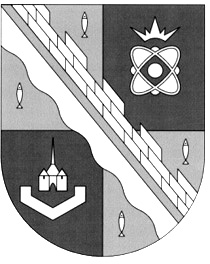 СОВЕТ ДЕПУТАТОВ МУНИЦИПАЛЬНОГО ОБРАЗОВАНИЯСОСНОВОБОРСКИЙ ГОРОДСКОЙ ОКРУГ ЛЕНИНГРАДСКОЙ ОБЛАСТИ(ЧЕТВЕРТЫЙ СОЗЫВ)Р Е Ш Е Н И Еот 23.10.2020 года  № 119В соответствии с решением совета депутатов от 25.05.2011 № 44 «Об утверждении «Положения о ежемесячных и иных дополнительных выплатах лицам, замещающим муниципальные должности, должности муниципальной службы, должности, не являющиеся должностями муниципальной службы в органах местного самоуправления Сосновоборского городского округа и о порядке формирования фонда оплаты труда указанных лиц», и рассмотрев предложение администрации Сосновоборского городского округа, совет депутатов Сосновоборского городского округаР Е Ш И Л:1. Внести в решение совета депутатов Сосновоборского городского округа от 28.11.2016 № 166 «Об особенностях формирования фонда оплаты труда, предусмотренного решением совета депутатов Сосновоборского городского округа от 25.05.2011 № 44 «Об утверждении «Положения о ежемесячных и иных дополнительных выплатах лицам, замещающим муниципальные должности, должности муниципальной службы, должности, не являющиеся должностями муниципальной службы в органах местного самоуправления Сосновоборского городского округа и о порядке формирования фонда оплаты труда указанных лиц» на 2017-2022 годы» (далее – решение) следующие изменения:1.1. в наименовании решения цифры «2022» изменить на «2023»;1.2. в абзацах вторых пунктов 1-3 решения цифры «2022» изменить на «2023».2. Настоящее решение официально обнародовать на официальном сайте городской газеты «Маяк».3. Настоящее решение вступает в силу с момента официального обнародования.Председатель совета депутатовСосновоборского городского округа                                   В.Б.СадовскийГлава Сосновоборскогогородского  округа                                                                   М.В.Воронков«О внесении изменений в решение совета депутатов Сосновоборского городского округа от 28.11.2016. № 166 «Об особенностях формирования фонда оплаты труда, предусмотренного решением совета депутатов Сосновоборского городского округа от 25.05.2011 г. № 44 «Об утверждении «Положения о ежемесячных и иных дополнительных выплатах лицам, замещающим муниципальные должности, должности муниципальной службы, должности, не являющиеся должностями муниципальной службы в органах местного самоуправления Сосновоборского городского округа и о порядке формирования фонда оплаты труда указанных лиц» на 2017-2022 годы»